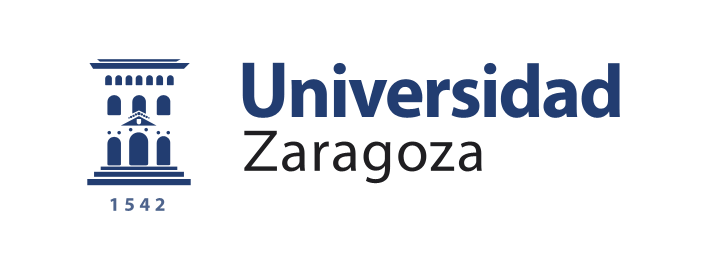 TÍTULO DEL TRABAJO: Y SUBTÍTULOS DEL TRABAJONombre y apellidos del autorDirector: Nombre y apellidosCodirector (quítese si no hubiera): Nombre y apellidosCentro Universitario de la Defensa-Academia General Militar20xxAgradecimientosPueden incluirse agradecimientos a los colaboradores, directores y cualquier personal que haya ayudado en la realización del trabajo.RESUMENSe debe redactar un resumen que contenga una breve descripción para dar a conocer de una forma global el trabajo expuesto. Se debe incluir planteamiento y situación del problema, metodología, resultados y conclusiones. Debe responder a las siguientes preguntas:¿Qué? ¿Por qué? ¿Para qué? ¿Cómo? ¿Cuáles son los resultados? ¿Los resultados responden a los objetivos presentados? Entre 300-500 palabras. Se escribe una vez terminado el trabajo.Palabras clave Se deben incluir entre 3 y 5 palabras clave que definan la temática fundamental del trabajo.INDICE DE CONTENIDOINDICE DE FIGURASFigura 1 Ejemplo de figura o lustración intercalado en el texto	4INDICE DE TABLASTabla 1 Ejemplo de título de la tabla intercalada en el texto	4ABREVIATURAS, SIGLAS Y ACRÓNIMOSLista de las abreviaturas (Cap), siglas (AGM) y acrónimos (DIRAGM), por orden alfabético la abreviatura y la descripción de la misma. Abreviaturas de términos como unidades del sistema internacional, por ejemplo, no se incluyen.INTRODUCCIÓNLa lectura de este apartado ha de dar una idea clara del trabajo:Las razones que lo justifican (antecedentes del problema o de la situación)Ámbito de aplicación.Plantear los conceptos claves de tema en cuestión.Presentar la estructura, las partes que componen el trabajoESTILO DE REDACCIÓNSe debe seguir el formato propuesto, donde el tipo de letra es Arial 10 puntos, se utiliza sangría en primera línea (0,75 cm, según la plantilla), interlineado 1,15, párrafo justificado y espaciado anterior de 6 puntos (entre párrafos).El trabajo debe tener un máximo de 10.000 palabras. En este número de palabras se incluye desde el capítulo «Introducción» hasta el capítulo «Conclusiones» (no se consideran la portada, resumen, índices, bibliografía ni anexos).El estilo de redacción ha de ser impersonal y objetivo, evitando utilizar los verbos en primera persona (por ejemplo, se dirá “se analizará”, en vez de “analizaremos”).El título de cada capítulo o subcapítulo ha de ser corto, claro y preciso, de modo que indique claramente el contenido del mismo.Los párrafos serán preferentemente cortos, procurando expresar una idea por cada uno de ellos. Las frases u oraciones serán claras, concisas y precisas. La terminología (y definiciones) deberán ser rigurosas. Se evitará la repetición en una misma oración o párrafo de palabras, se recomienda utilizar sinónimos.El texto debe ser correcto ortográficamente. Utilizar corrector ortográfico y después releer y corregir si es preciso.OBJETIVOS Y METODOLOGÍAOBJETIVOS Y ALCANCE¿Para qué?El objetivo general presenta lo que se pretende aportar y demostrar en el trabajo, indica el área temática y el problema específico. Se desglosa en objetivos específicos que presentan cada una de las metas e hitos en las que se despliega el objetivo general y que son necesarios para su consecución. Deben ser concretos, viables, claros y concisos. Se expresan comenzando con verbos en infinitivo.El objetivo general de este trabajo es analizar las causas por las que… Los objetivos específicos son: Conocer Analizar Comparar Explicar ¿Hasta dónde? El alcance debe describir hasta dónde va a llegar el desarrollo del trabajo: hitos a conseguir o tareas a realizar en el tiempo y con los recursos disponibles. Puede incluir: requisitos excluidos (aspectos que no se abordan en el trabajo), hipótesis de partida y restricciones de proyecto.METODOLOGÍADeben describirse los métodos utilizados para recopilar la información y/o los datos necesarios, así como el tratamiento de la información recopilada (síntesis, análisis, comparación, inducción, deducción, medición, experimentación, creación de modelos…)La metodología debe servir para conseguir los objetivos propuestos. Los métodos pueden ser: Métodos cualitativos: entrevistas con grupos de discusión, observación, revisión documental, investigación, estudio de casos, diarios de campo, etc.Métodos cuantitativos: Encuestas, mediciones, procedimientos estadísticos, muestreo probabilístico, etc. Métodos Mixtos.ANTECEDENTES Y MARCO TEÓRICO Se incluyen los fundamentos del tema o problema a investigar: los antecedentes tanto empíricos (que están basados en la experiencia y en la observación de los hechos) como teóricos.Se presenta el asunto o problema a tratar en el TFM dentro de ese marco de referencia justificado en fuentes de bibliografía que deberán ser relevantes, pertinentes, variadas y actuales para el desarrollo de la investigación (libros, capítulos, artículos de investigación, publicaciones en revistas de la temática, etc.).DESARROLLO: ANÁLISIS Y RESULTADOSEn este capítulo, el más amplio, se expondrá el cuerpo fundamental del trabajo y se argumentarán las ideas principales y secundarias del mismo.Detalla el proceso que se ha llevado a cabo y los resultados derivados de la metodología adoptada y debe estar dividido en apartados homogéneos y numerados. La organización debe ser clara y coherente con los objetivos para facilitar la comprensión y la lógica del discurso.Se presentan los datos más relevantes del proceso llevado a cabo, examinando las variables y cómo se relacionan entre ellas. Los datos se presentan en tablas o figuras (diagramas, fotos, imágenes).Se explican los resultados, se describen los fenómenos, se interpretan en base a la hipótesis y en función de los hallazgos de otros autores que previamente se han resumido y discutido.SUBCAPITULOSeguimos desarrollando el trabajo fin de máster en distintos apartados. trabajo trabajo trabajo trabajo trabajo Título del sub subcapítuloSeguimos desarrollando el trabajo fin de máster en distintos apartados. Lorem ipsum Lorem ipsum Lorem ipsum Lorem ipsum Lorem ipsum Lorem ipsum Lorem ipsum Lorem ipsum Lorem ipsum Lorem ipsum Lorem ipsum Lorem ipsum Lorem ipsum Lorem ipsumSUBCAPITULOLos aspectos estéticos deben ser apropiados al trabajo académico y permitir su comprensión.En relación a las tablas y figuras:Deben ser elaboradas por el propio alumno.Deben estar citadas y encontrarse relacionadas con el texto.Su posición en el texto deberá facilitar la legibilidad del mismo, por lo que se recomienda que se incluyan lo más cerca posible a su cita en el texto.Todas los títulos de las figuras y tablas deberán ser precisos y lo suficientemente descriptivos.Las figuras y tablas que se incluyan, así como sus posibles imágenes adjuntas, deberán tener la resolución adecuada para que sean legibles o visibles.La fuente de procedencia de la información incluida en figuras y tablas estará referenciada.Cada vez que aparezca una figura deberá ser citada en el texto (ver Figura 1), por lo que deberá guardar relación con la explicación asociada.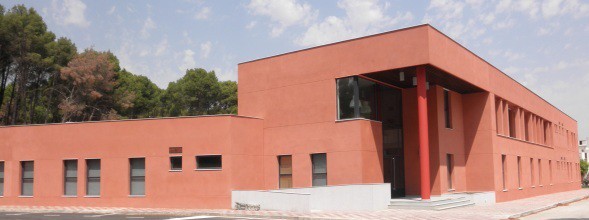 Figura 1 Ejemplo de figura o lustración intercalado en el textoExactamente igual que con las figuras, las tablas, como la Tabla 1 deben citarse en el texto del trabajo.Tabla 1 Ejemplo de título de la tabla intercalada en el textoNota: las puntuaciones medias = xxx.CONCLUSIONESExplican las principales aportaciones del trabajo y deben ser coherentes con el desarrollo del TFM. Con las conclusiones, se expresa en qué modo se han logrado, o no, cada uno de los objetivos, basándose en la información y hechos objetivos que ha utilizado en su elaboración. Al menos debe haber una conclusión para cada objetivo y darle respuesta.Para cerrarlo, se podrán plantear posibles soluciones a las limitaciones encontradas, nuevas líneas de acción, proponer vías de desarrollo de alguno de los conceptos tratados, etc., que se pueden incluir como líneas futuras de trabajo.REFERENCIAS BIBLIOGRÁFICASLas referencias bibliográficas que aparecerán en este apartado se corresponderán sólo con aquellas que se han citado expresamente en el cuerpo del trabajo.La información referente a los repositorios tanto del ámbito de Defensa como de la Universidad de Zaragoza y otros recursos útiles para la elaboración del TFM se puede consultar en el documento informativo ORIENTACIONES PARA LA REALIZACIÓN Y LA EVALUACIÓN DEL TRABAJO FIN DE MÁSTER (DI-0706-00). En la sección 7.1 del citado documento se encuentran varios estilos de cita y de redacción de las referencias bibliográficas, como por ejemplo el estilo Harvard. También se puede utilizar el estilo numerado del IEEE.En trabajos académicos las referencias citadas deberán ser lo más rigurosas posibles, por lo que si una misma información se encuentra publicada en distintas fuentes, es preferible citar aquella que se muestre en un medio de mayor entidad (por ejemplo, es mejor un artículo de una revista de prestigio que un informe publicado en una web personal del mismo autor). Igualmente, se debe procurar evitar referenciar meras páginas web cuya información no tenga ningún autor.ANEXOSDeben ser originales, creados por el autor, pertinentes y relevantes para entender el trabajo.Anexo ITítulo del Anexo ITexto texto textoRepositorio de la Universidad de Zaragoza – Zaguan http://zaguan.unizar.esPaísesHombresMujeres%Españaxxxxxxxxxxxx,xFranciaxxxxxxxxxxx,xBélgicaxxxxxxxxXx,xTOTAL (N= x)